	Grupa A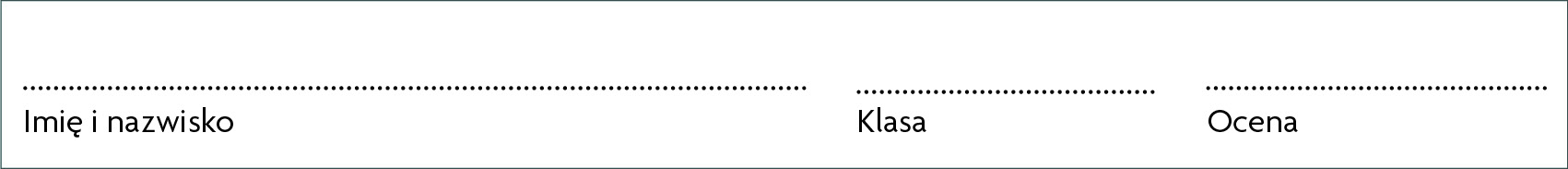 Sprawdzian4. 	Zadanie 1. (0–5)Uzupełnij tabelę. Wpisz w odpowiednie komórki tabeli litery przyporządkowane właściwym wynalazkom lub odkryciom oraz postaciom wynalazców lub odkrywców.	A.	szczepionka przeciw wściekliźnie	B.	Maria Skłodowska-Curie	C.	Dmitrij Mendelejew  	D.	Guglielmo Marconi	E.	Thomas Alva Edison	F.	kinematograf	G.	Alfred Nobel	H.	telefon	I.	wirusyZadanie 2. (0–1)W XIX w. zwolennicy tej ideologii krytykowali gospodarkę rynkową. W wolnym rynku widzieli źródło cyklicznych kryzysów gospodarczych i nędzy robotników. Domagali się likwidacji prywatnej własności przedsiębiorstw i utworzenia samorządnych zakładów produkcyjnych, które uwzględniałyby interesy robotników-współwłaścicieli.Uzupełnij zdanie, tak aby było prawdziwe.Wpisz w lukę odpowiedni wyraz.Tekst opisuje zwolenników ideologii 	.Zadanie 3. (0–2)Wskaż poprawne dokończenie zdania.	I.	Organizacja zrzeszająca robotników przemysłowych i reprezentująca ich interesy to a.	cech. b.	stowarzyszenie. c.	związek zawodowy.	II.	Czasowe przerwanie pracy przez pracowników, będące formą walki o interesy ekonomiczne lub polityczne, to a.	strajk. B.	rewolucja. C.	demonstracja.Zadanie 4. (0–1)Wskaż poprawną odpowiedź.Działalność których wynalazców odegrała kluczową rolę w rozwoju kultury masowej? a.	Ernsta Wernera von Siemensa i Michaela Faradaya. b.	Henry’ego Forda i Hirama Maxima. c.	Auguste’a i Louisa Lumière. d.	Orville’a i Wilbura Wright.                                                                                                            Zadanie 5. (0–1)Wskaż poprawne dokończenie zdania.Skutkiem strajku młodzieży szkolnej i studentów w Królestwie Polskim w 1905 r. było wprowadzenie języka polskiego  a.	jako dodatkowego języka na wszystkich wyższych uczelniach Imperium Rosyjskiego. b.	we wszystkich szkołach w zaborze rosyjskim. c.	w całej administracji państwowej zaboru rosyjskiego. d.	jako języka nauczania do nowo powstałych szkół prywatnych w Królestwie Polskim.Zadanie 6. (0–4)Uzupełnij tekst, tak aby zdania były prawdziwe. Zaznacz litery przyporządkowane odpowiednim informacjom.Skutkiem agresywnej polityki niemieckiej i powstania sojuszu Niemiec, Austro-Węgier i Włoch było zbliżenie polityczne Francji, Wielkiej Brytanii i Rosji. Brytyjczycy obawiali się  A / B, a Francuzi dążyli do odzyskania utraconych w 1871 r. prowincji:  c / d. W 1904 r. Wielka Brytania i Francja zawarły sojusz zwany  e / f  porozumieniem. Trzy lata później podpisany został układ między Wielką Brytanią a Rosją, która już od 1894 r. pozostawała w sojuszu z Francją. W ten sposób ukształtował się blok polityczno-militarny określany mianem  g / h. A.	zagrożenia ze strony Austro-Węgier	B.	rozbudowy niemieckiej floty	C.	Alzacji i Lotaryngii	D.	Szampanii i Akwitanii	E.	serdecznym	F.	sierpniowym	G.	trójprzymierza	H.	trójporozumieniaZadanie 7. (0–2)Uporządkuj wydarzenia z okresu I wojny światowej w kolejności chronologicznej. Wpisz w luki cyfry od 1 do 5. Cyfrę 1 wpisz obok tego wydarzenia, które było chronologicznie pierwsze.A.	bitwa nad Marną 	___B.	bitwa pod Verdun 	___C.	zawieszenie broni na froncie zachodnim	___D.	podpisanie traktatu pokojowego w Brześciu Litewskim 	___E.	przystąpienie Stanów Zjednoczonych do wojny 	____Zadanie 8. (0–1)Wskaż poprawne dokończenie zdania.I Brygadą Legionów, walczącą u boku armii austro-węgierskiej, dowodził  a.	Edward Rydz-Śmigły. b.	Roman Dmowski. c.	Józef Piłsudski. d.	Józef Haller.Zadanie 9. (0–2)Wybierz poprawne dokończenie zdania.Zaznacz literę przyporządkowaną właściwej orientacji politycznej oraz literę, którą oznaczono poprawne uzasadnienie tego wyboru.W przededniu I wojny światowej Roman Dmowski reprezentowałZadanie 10. (0–1)Wskaż poprawną odpowiedź.Kim był Włodzimierz Lenin?  a.	Przywódcą partii bolszewików i wodzem rewolucji październikowej. b.	Rosyjskim ministrem spraw zagranicznych i negocjatorem pokoju brzeskiego. c.	Generałem i naczelnym wodzem Armii Czerwonej. d.	Przewodniczącym Rad Delegatów Robotniczych i Żołnierskich w Moskwie oraz premierem Rządu Tymczasowego.Zadanie 11. (0–4)Oceń prawdziwość każdego zdania. Zaznacz PRAWDA, jeśli zdanie jest prawdziwe, lub FAŁSZ, jeśli jest fałszywe.Nr zadania12345678910111213Suma punktówLiczba punktówOdkrycie naukowe / wynalazek technicznyOdkrywca / wynalazcaukład okresowy pierwiastków	I.	___	II.	___Louis Pasteurdynamit	III.	___	IV.	___Alexander Graham Bellżarówka	V.	___ a.	
orientację prorosyjską,ponieważ c.	
uważał, że monarchia habsburska jest naturalnym sprzymierzeńcem 
Polaków, po klęsce Rosji zaś ziemie zaboru rosyjskiego będą włączone 
do Austro-Węgier, które zostaną przekształcone w monarchię austro- 
-węgiersko-polską. a.	
orientację prorosyjską,ponieważ d.	
uważał, że głównym wrogiem Polaków są Niemcy, a z ziem zdobytych przez Rosję po klęsce Niemiec zostanie utworzone w ramach Imperium Rosyjskiego autonomiczne państwo polskie, które w dalszej przyszłości stanie się niepodległe.  b.	
orientację proaustriacką,ponieważ d.	
uważał, że głównym wrogiem Polaków są Niemcy, a z ziem zdobytych przez Rosję po klęsce Niemiec zostanie utworzone w ramach Imperium Rosyjskiego autonomiczne państwo polskie, które w dalszej przyszłości stanie się niepodległe.  b.	
orientację proaustriacką,ponieważ e.	
uważał, że po zwycięstwie państw centralnych z ziem wszystkich trzech zaborów zostanie utworzone niepodległe państwo polskie sprzymierzone z Rosją i zachodnimi państwami ententy.	I.	W 1918 r. na czele Polskiej Organizacji Wojskowej stał Edward Rydz Śmigły. PRAWDA /  FAŁSZ	II.	W 1918 r. Polska Komisja Likwidacyjna przejęła władzę w Lublinie. PRAWDA /  FAŁSZ	III.	Dnia 11 listopada 1918 r. Rada Regencyjna przekazała Józefowi Piłsudskiemu władzę nad wojskiem. PRAWDA /  FAŁSZ	IV.	Na początku 1919 r. premierem polskiego rządu został Ignacy Paderewski. PRAWDA /  FAŁSZ